Ո Ր Ո Շ ՈՒ Մ09 փետրվարի 2023 թվականի   N 298-Ա ԳՈՒՄԱՐԻ ՀԵՏ ՎԵՐԱԴԱՐՁՄԱՆ ՄԱՍԻՆ  Ղեկավարվելով «Տեղական ինքնակառավարման մասին» Հայաստանի Հանրապետության օրենքի 35-րդ հոդվածի 24-րդ կետով և հաշվի առնելով Արսեն  Հովհաննիսյանի  դիմումը,  ո ր ո շ ու մ  ե մ1. Արսեն Հովհաննիսյանի կողմից 900315201203 հաշվեհամարին փոխադրամիջոցի համար վճարված 11311 / տասնմեկ հազար երեք հարյուր տասնմեկ / դրամ գումարը հետ  վերադարձնել    Արսեն	Հովհաննիսյանին: 
2. Հանձնարարել ֆինանսական բաժնին՝ օրենքով սահմանված կարգով ընթացք տալ։ՀԱՄԱՅՆՔԻ ՂԵԿԱՎԱՐ                                      ԳԵՎՈՐԳ ՓԱՐՍՅԱՆ2023թ. փետրվարի  09
        ք. Կապան
ՀԱՅԱՍՏԱՆԻ ՀԱՆՐԱՊԵՏՈՒԹՅԱՆ ԿԱՊԱՆ ՀԱՄԱՅՆՔԻ ՂԵԿԱՎԱՐ
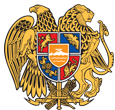 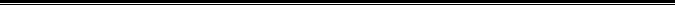 Հայաստանի Հանրապետության Սյունիքի մարզի Կապան համայնք 
ՀՀ, Սյունիքի մարզ, ք. Կապան, +374-285-42036, +374-60-521818, kapan.syuniq@mta.gov.am